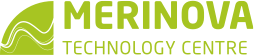 Vår SekretesspolicyKund- och kontaktregisterRegistrets innehållFöljande information är registrerad: namn, e-postadress, telefonnummer, adress och företag eller organisation samt befattning.Kontaktinformation finns tillgänglig för Merinova AB: s personal som visitkortskataloger och kontaktlistor samt via e-post.Varför vi hanterar personuppgifterVi hanterar våra kund-och kontaktuppgifter för att sköta våra kundrelationer och partnerskap, samt för att skapa nya affärs-och samarbetsrelationer mellan företag och organisationer och arrangera olika evenemang.Hur personuppgifter insamlasUppgifterna kan erhållas från personerna själva genom personlig kontakt eller möten, samt i samband med olika tillställningar och evenemang.Utlämning av kontaktuppgifterVi sänder evenemangsinbjudningar till våra kunder och samarbetspartners för olika evenemang i hemlandet och utomlands. Över de anmälda personerna och företagen görs listor vilka lämnas till arrangörerna av evenemangen.För att skapa nya affärsrelationer lämnar vi ut kontaktinformation till tredje part efter behov.Kontaktuppgifterna för de parter som deltar i projekt kommer lämnas till finansiärerna i samband med projektrapporteringen.Den registrerades rättigheterOm du vill veta vilken typ av information som finns i vårt register angående dig själv, vänligen skicka en skriftlig förfrågan till vår e-post eller via normal post - se avsnittet "kontakt" på vår webbplats.På din begäran korrigerar vi eller tar bort felaktig och inaktuell information.Rätten att göra invändning mot behandlingen av uppgifterNär uppgifter behandlas för att sköta en uppgift som gäller ett allmänt intresse, utöva offentliga makt som ankommer på den personuppgiftsansvarige eller för att tillgodose berättigade intressen hos den personuppgiftsansvarige eller en tredje part, kan den registrerade göra en invändning mot behandlingen utifrån grund som anknyter till en specifik personlig situation.I så fall ska behandlingen av uppgifter avslutas, förutom omden personuppgiftsansvarige kan visa att det finns en avsevärt viktig och motiverad orsak för behandlingen, vilken väger tyngre är den registrerades intressen, rättigheter och friheter, ellerbehandlingen är nödvändig för att uppgöra, framställa, försvara eller avgöra rättsliga anspråk.Rätt att motsätta sigDu har rätt att när som helst, baserat på dina specifika personliga omständigheter, motsätta dig behandling av dina personuppgifter. I så fall kommer vi inte längre att kunna behandla dina personuppgifter om det inte finns en betydande och motiverad orsak till behandling som åsidosätter dina intressen, dina rättigheter och din frihet, eller om behandlingen av information är nödvändig för att formulera, närvarande eller försvarar laglighet.Rätt att överklagaOm du anser att dina personuppgifter behandlas i strid med dataskyddsförordningen kan du lämna in ett klagomål till tillsynsmyndigheten. Aktuell kontaktinformation och rådgivning finns på den auktoriserade webbplatsen för dataskydd på www.tietosuoja.fi.Oy Merinova AB riktar inte in sig på profilering av sina kunder eller partners, eller på annat automatiserat beslutsfattande.Kontaktuppgifter:PostadressOy Merinova Ab
Box 187
FI-65101 VASABesöksadressVaasa Airport Park
Futura IV
Yrittäjänkatu 12
65380 VAASAE-postadressmerinova@merinova.fi